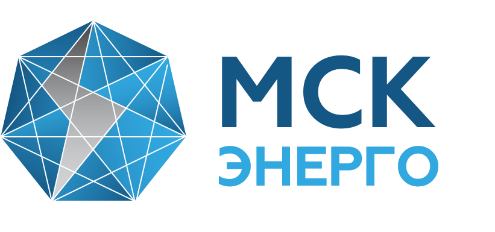 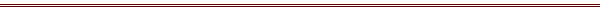 ОСП г.ОбнинскПлановые отключения абонентов в августе 2020г.Гл.энергетик ОСП г. Обнинск				Романов И.Н.						Дата проведения работДень неделиВремя отключенияМесто проведения работОтключаемый районТелефон для связи11.08.20вторник10:00-16:00ТП-551 РУ0.4 1СКШБелкинская 4,6(ввод1). Школа№17(ввод1)+7919760492812.08.20среда10:00-16:00ТП-551 РУ0.4 1СКШБелкинская 4,6(ввод1). Школа№17(ввод1)+7919760492825.08.20вторник10:00-16:00ТП-551 РУ0.4 2СКШБелкинская 4,6(ввод2). Школа№17(ввод2)+7919760492826.08.20среда10:00-16:00ТП-551 РУ0.4 2СКШБелкинская 4,6(ввод2). Школа№17(ввод2)+7919760492804.08.20вторник10:00-16:00РП-55 РУ10кВ 1скшВВ1 Маркса  87,89, стройплощадка ПИК-запад+7919760492805.08.20среда10:00-16:00РП-55 РУ10кВ 2скшВВ2 Маркса  87,89, стройплощадка ПИК-запад+79197604928